MILLI EGEMENLIK SECONDARY SCHOOL 1st TERM 2nd WRITTEN EXAM FOR 6th GRADERSANSWER THE QUESTIONS ACCORDING TO TEXT.What time does she have breakfast?....................................................................................................What does she eat for breakfast?...................................................................................................How does she feel when she has a nice breakfast?..................................................................................................LOOK AT THE PICTURES, AND WRITE COMPARATIVE SENTENCES WITH GIVEN ADJECTIVES.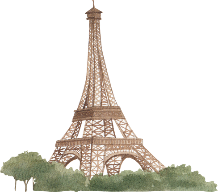 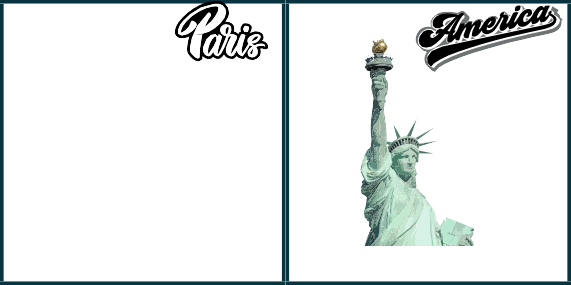 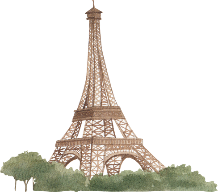 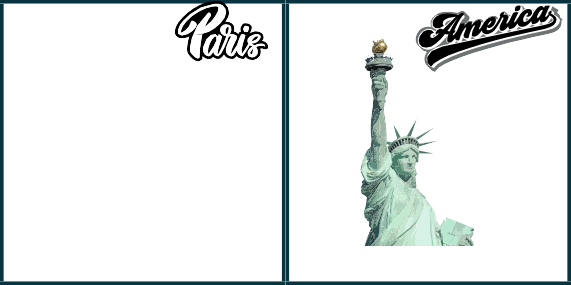 ...............................................................................................................................................................................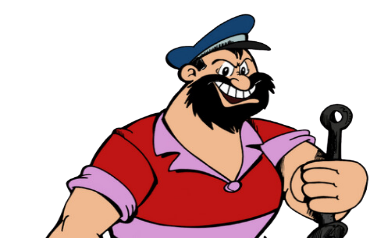 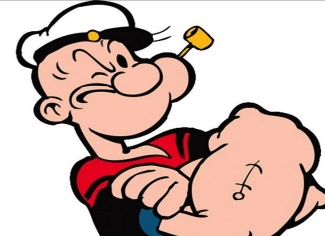 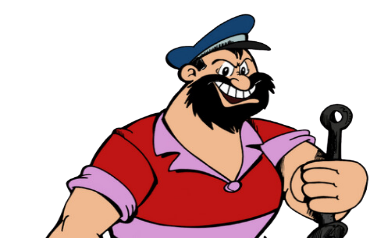 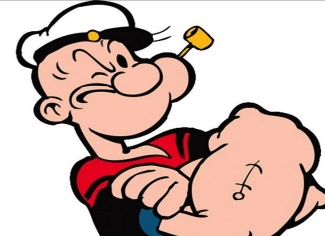 ..................................................................................................................................................................................WRITE THREE COMPARISON SENTENCES ABOUT GIVEN DETAILS. 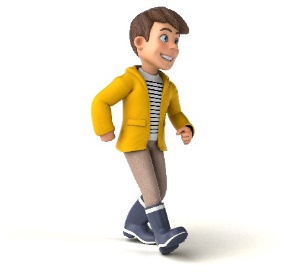            Name: Robert					Name: Julia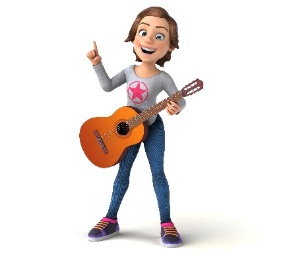            Age: 10						Age: 11          Height: 140 cm					Height: 142 cm          Weight: 42 kg					Weight: 39 kg………………………………………………………………………………………………………………………………………………..………………………………………………………………………………………………………………………………………………..…………………………………………………………………………………………………………………………………………………..WRITE PLACES ACCORDING TO THEIR DEFINITIONS. You buy bread from ……………………………………………………You watch movies at the …………………………………………….You borrow books from the ………………………………………..	LOOK AT THE PICTURES, AND WRITE SENTENCES ABOUT WHAT PEOPLE ARE DOING AT THE MOMENT. 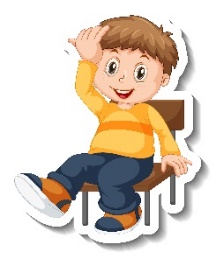 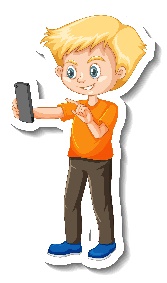 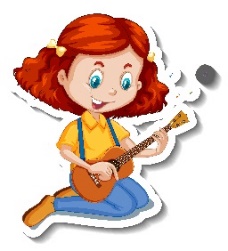 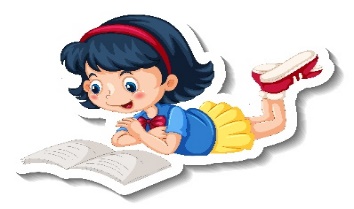 ……………………………………………………………………………………………………………………………………………………………………………………………………………………………………………………………………………………………………………………………………………………………………………………………………………………………………………………………………………………………………………………………………………………………………………………………………………ANSWER QUESTIONS ACCORDING TO THE TEXT.      I’m Jay. I live in uptown. The buildings are smaller in here. You can walk everywhere in my hometown; you don’t need a car. People have a lot of free time to do some activities like fishing, hiking… etc. In spring the weather is rainy and cold and also sometimes it is stormy. In winter it is snowy and cold, I don’t like this season because I feel depressed in cold weathers but in summer you can see the sun and enjoy hot weather.Are buildings tall at Jay’s hometown?Which activities can people do at Jay’s hometown?How is the weather in spring at Jay’s hometown?How does Jay feel in winter?WRITE THE NAMES OF THE FOODS UNDER THE PICTURES.WRITE THE NAMES OF DAILY ACTIVITIES. 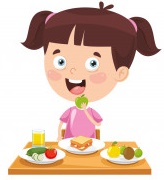 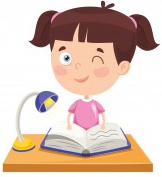 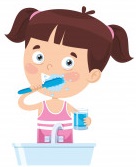 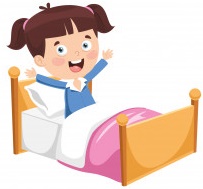 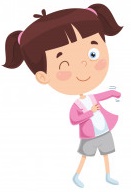 1……………………                2………………………                     3……………………                      4……………………                         5…………………ANSWER THE QUESTIONS WHAT TIME IS IT? WRITE THE TIME.   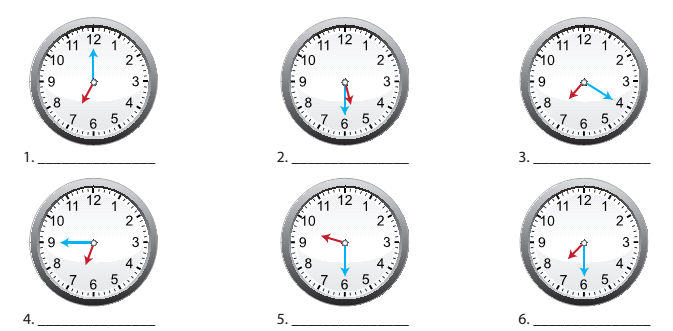 I want to have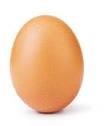 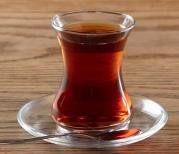 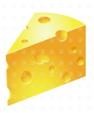 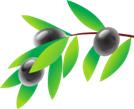 for breakfast1. What do you do after school?   2.What do you do at the weekend? 3.When do you do your homework? 4.What time do you get up?          5.Does your brother run errands at home?